Job Description  	 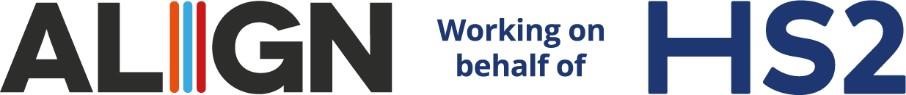 Post Details  Job Title:   Surveyor Apprentice Location:   Maple Cross/Hertfordshire  	   Department:  Surveying   Reporting to:     The Align opportunity
The construction of the Chiltern tunnels and Colne Valley Viaduct are two of the most eye-catching and challenging engineering projects on the HS2 route. Align is the joint venture created to achieve this task – we've created one integrated team of specialists from three partners with global reputations: Bouygues Travaux Publics, VolkerFitzpatrick and Sir Robert McAlpine.
 
By joining Align you can become an integral part of this landmark project – with the opportunity to develop your expertise as the project progresses and leave a legacy to be proud of for the rest of your career.
 
The C1 Package includes the following elements:The iconic Colne Valley Viaduct which is a “structure of international significance”; 3+ km long and spanning the lakes of the Colne Valley (architectural images can be found online).Chiltern Tunnels – 2 x 16km long tunnels through the Chiltern HillsWestern Valley Slopes (South Portal) – 2.5km of earthworks including the TBM launching portal and main compound in Maple Cross housing the TBM plant and equipment, main offices and tunnel/viaduct pre cast yards5 x Ventilation Shafts at Chalfont St. Peter, Chalfont St. Giles, Amersham, Little Missenden and Chesham. Shaft depth between 35m-65m with diaphragm walls up to 80m deep. Headhouses at each location.Purpose of the job 
Would you like to be part of shaping the future of major infrastructure in the UK? 
We have an exciting opportunity for a Surveying Apprentice to join our team of Engineering Surveyors on the largest project in Europe.

Responsibilities 
The ALIGN Surveyor Apprentice shall work alongside the onsite team:   Learn about how to support in the successful delivery of a large-scale construction project.  Assist the site team in managing sections of the work/specific sub-contract packages. Alongside the onsite team, carry out checks for quality in accordance with the inspection and test plan throughout the contract and duly recordLearn how to carry out surveys of completed works to record as-built conditions. Learn how to create method statements and inspection and test plans. Working with the onsite team, the surveyor apprentice shall play a key part in establishing and monitor detailed programme with the aim of meeting the milestones of the Project general programme Take reasonable care for the safety of themselves and of any other person who may be affected by what they do or fail to do at work Co-operate with their employers or any other persons in the performance of their statutory dutiesStudy towards the required apprenticeship standard
The Monitoring of the surveying activities including:Monitoring changes in ground conditions both surface and in the tunnelsSurvey control of Surface, Tunnel and Shaft sinkingAssist in controlling required profileData capture and processing of all data producedProduce daily reports of results and changes in readings for project 
Behaviours, Skills & Experience 5 GCSEs A-C (reformed GCSEs grade 4 or above) including Math’s and English, or equivalent (ideal but not necessary. Candidate will need to complete Functional Skills if lacking GCSE)A strong interest in pursuing a career in Surveying and Civil Engineering within the construction and infrastructure industry.Professional, proactive and receptive to constructive advice and guidance.Able to take responsibility and take pride in the work delivered. Excellent communication skills, both written and verbal Able to think outside the box and communicate these thoughts effectively.  Computer literate – able to use the main computer software packages. Able to take a responsible approach and always promote health and safety.   
We're ready to invest in you and your future, and offer wide-ranging, performance-related progression opportunities. Our competitive rewards packages feature flexible benefits to fit your lifestyle and priorities.
 
We'd love you to join us in proudly building Britain's future heritage. Apply online now.
 
We are proud to be an equal opportunity employer and value diversity at ALIGN. We do not discriminate on the basis of race, religion, national origin, gender, sexual orientation, age, marital status, veteran status, or disability status. As a Disability Confident employer, we commit to interviewing any candidate who disclose having a disability and meet the minimum requirements details in the job advert. If invited to interview, please inform us of any Reasonable adjustments you may need, in order to attend.    	Page 2  